                СОГЛАСОВАНО                                                                  	УТВЕРЖДАЮПредседателем комитета по спорту и                                        физической культуреадминистрации ГО г.Октябрьский РБ                     _______________ И. З. Карипов  «______»   ____________ 2024 годаПОЛОЖЕНИЕо проведении легкоатлетических соревнований«Октябрьский полумарафон в рамках Кросс Наций - 2024»1. ЦЕЛИ И ЗАДАЧИСоревнование проводится с целью:- пропаганды здорового образа жизни и приобщения населения к активным занятиям физической культурой и спортом;- популяризации профессионального и любительского бегового спорта среди широких слоев населения- повышения спортивного мастерства и выявления сильнейших спортсменов среди любителей и профессионалов на средних и марафонских дистанциях;         - развития массового спорта.2. ВРЕМЯ  И МЕСТО  ПРОВЕДЕНИЯ СОРЕВНОВАНИЙ Соревнование проводится 22 сентября 2024 года.Старт на 21.1 км и 10 км в 08.30. Старт 2 км Кросса Наций в 11.00.Место проведения: г. Октябрьский, площадь им. Ленина. Регистрация участников и получение стартовых номеров 21 сентября 17.00-20.00. и 22 сентября с 07.00 до 08.00  Место получения будет сообщено за месяц до старта. 3. ОРГАНИЗАТОРЫ СОРЕВНОВАНИЯ Общее руководство подготовкой соревнований осуществляется комитетом по спорту и физической культуре городского округа город Октябрьский Республики Башкортостан.Непосредственное проведение соревнований возлагается на главную судейскую коллегию.Главный судья соревнований: Шамсутдинова К.Р.Главный секретарь соревнований: Фаридонов А. М. 4. ПРОГРАММА И УСЛОВИЯ ПРОВЕДЕНИЯ Участники дистанций 21.1 км и 10 км стартуют в 08.30 от площади им. Ленина. Один Круг составляет 5 км. Участники дистанции 10 км пробегают 2 круга, а участники полумарафона - 4 круга. Схема дистанции прилагается. Результат участников определяется согласно Правил соревнований по лёгкой атлетике.  Участники Кросса Наций стартуют в 11.00 от площади, делая круг через магазин Чемпион и возвращаются к площади. 5. ТРЕБОВАНИЯ К УЧАСТНИКАМ СОРЕВНОВАНИЙИ УСЛОВИЯ ИХ ДОПУСКА На Кроссе Наций 2024 на дистанцию 2 км допускаются все желающие до 18 лет, имеющие справки о состоянии здоровья и расписку от родителей об их ответственности за здоровье ребёнка. Расписка об ответственности родителей за здоровье ребенка сдается при получении стартового номера.Участие в Кроссе Наций бесплатное. Заявится для участия можно по ссылке  hffp://orgeo.ru/. под названием мероприятия «Кросс Наций»Возрастные группы: Возраст определяется: исполнится в год данного мероприятия.7-9 лет10-11 лет12-13 лет14-15 лет16-17 летК участию в Соревновании Октябрьский полумарафон на дистанции 21.1 и 10 км допускаются все желающие в возрасте 18 лет и старше, имеющие справки о состоянии здоровья и разрешение врача на участие в определенной дистанции.Возрастные группы:  Возраст определяется: исполнится в год данного мероприятия.18-29 лет30-39 лет40-49 лет50-59 лет60 лет и старшеКаждый участник оплативший организационный взнос лично несет ответственность за свое здоровье. Медицинская справка, помимо обязательных реквизитов (подпись врача, печать, как правило, треугольной формы «для справок» и др.), должна содержать обязательную фразу: «Допущен к соревнованиям по бегу на дистанцию ____ км (если указана большая дистанция, справка действительна 
на все меньшие дистанции на весь период действия медицинской справки)». Срок действия справки не должен превышать 6 (шести) месяцев, т.е. для участия 
в соревнованиях справка должна быть выдана после 22  марта 2024 г. Организационный взносы:До 3 августа  включительно 21.1 км - 1500 р, 10 км - 1300До 31 августа включительно 21.1 км - 1700, 10 км - 1500До 17 сентября включительно 21.1 км - 2000, 10 км - 1800.Оплата производится на карту с реквизитами, указанными по ссылке hffp://orgeo.ru/. под названием мероприятия «Октябрьский полумарафон»Все расходы по размещению спортсменов и трансферу к месту старта несут командирующие организации или сами спортсмены. Прием заявок может быть прекращен ранее обозначенных сроков. Лимитное время на дистанцию 21,1км – 3 часа (после 3 часов с начала гонки соревнования закрываются).Питание от организаторов волонтерами (вода, бананы) 
на 2 точках. Специальные спортивные питательные гели не предоставляются.Приветствуется приглашение для поддержки и помощи в Вашем питании товарищей и друзей. 6. НАГРАЖДЕНИЕ Победители и призеры на дистанции 2 км на Кроссе Наций  в каждой возрастной группе ,награждаются грамотами, медалями и денежными призами от комитета по спорту и физической культуре администрации ГО г.Октябрьский РБ.Награждение проводится отдельно среди юношей и девушек Каждый участник Октябрьского полумарафона (21.1 км и 10 км) получает медаль финишера. В абсолютном первенстве у мужчин и женщин на дистанциях 21.1 км и 10 км награждаются за 1–3 место ценными призами от организаторов и спонсоров соревнований. На дистанции 21.1 км победители и призеры награждаются в возрастных группах у мужчин и женщин (18-29, 30-39, 40-49, 50-59, 60 и старше) ценными подарками от организаторов и спонсоров соревнований. Спортсмены, награжденные в абсолютном первенстве в возрастных группах, не награждаются.7. ОБЕСПЕЧЕНИЕ БЕЗОПАСНОСТИ УЧАСТНИКОВ СОРЕВНОВАНИЙ И ЗРИТЕЛЕЙОтветственность за обеспечение безопасности участников и зрителей несут: тренеры-представители команд за своих учеников и участников, сами участники при личном участии. Основными принципами соревнований являются справедливость и соблюдение правил. Спортсменам запрещается получать преимущество перед другими спортсменами с нарушением правил. Спортсмены не могут препятствовать или угрожать другим участникам соревнований, либо мешать работе организаторов гонки. Спортсмены должны быть вежливыми по отношению к другим спортсменам, волонтерам, судьям. Спортсмены обязаны следовать указаниям организаторов, судей и работников. Спортсмены должны проявлять уважение к окружающей среде и избегать ее загрязнения. Участники должны быть физически и технически подготовлены 
к соревнованиям: каждый участник, выходящий на старт, несет персональную ответственность за свое здоровье. С животными (собаками и др.) бежать соревнования запрещено. В случае, если участник решил прервать соревнование, он должен проинформировать об этом ближайшего судью, волонтера. В случае добровольного ухода с дистанции и завершения без предупреждения судьи – ответственность за свое здоровье несет сам участник. Организаторы и судьи соревнования вправе отозвать участника 
с трассы и отправить в карету скорой помощи на наблюдение, если они сочтут это необходимым и небезопасным для спортсмена или окружающих. Организаторы и судейская бригада имеют право дисквалифицировать участника, если он не следует установленной трассе, мешает другим участникам или иным образом препятствует проведению соревнований. Протяженность и конфигурация трассы могут быть изменены в связи с погодными или иными условиями.Организаторы не несут ответственность за убытки и ущерб, причиненный участникам, их имуществу во время участия в соревновании. Участники соревнования несут личную ответственность за жизнь, здоровье и безопасность, дисциплину и порядок во время проведения мероприятия.8. ЗАЯВКИ НА УЧАСТИЕРегистрация на соревнования по ссылке hffp://orgeo.ru/. под названием мероприятия «Октябрьский полумарафон и Кросс Наций 2024».Получение стартовых номеров при предъявлении оригинала паспорта (свидетельства о рождении) и оригинала с копией медицинской справки (допуска). Оригинал справки проверяется, копия остается у судей.  ДАННОЕ ПОЛОЖЕНИЕ ЯВЛЯЕТСЯ ОФИЦИАЛЬНЫМ ВЫЗОВОМ НА СОРЕВНОВАНИЯ ОКТЯБРЬСКИЙ ПОЛУМАРАФОН И КРОСС НАЦИЙ 2024.Справки по телефону:+7927637-75-23 Анас Минуллович Фаридонов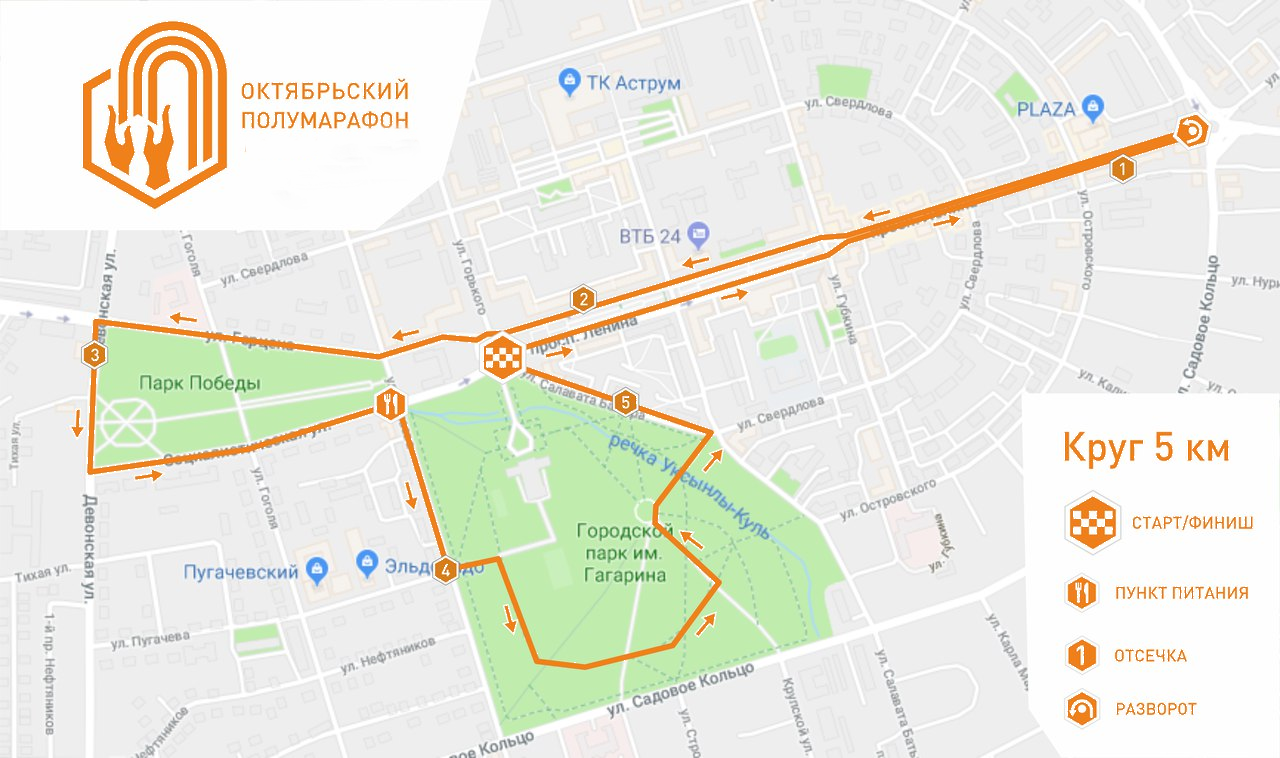 